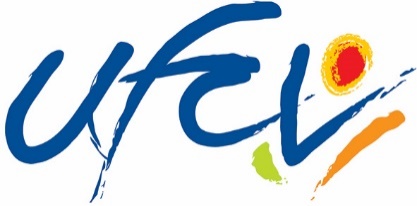 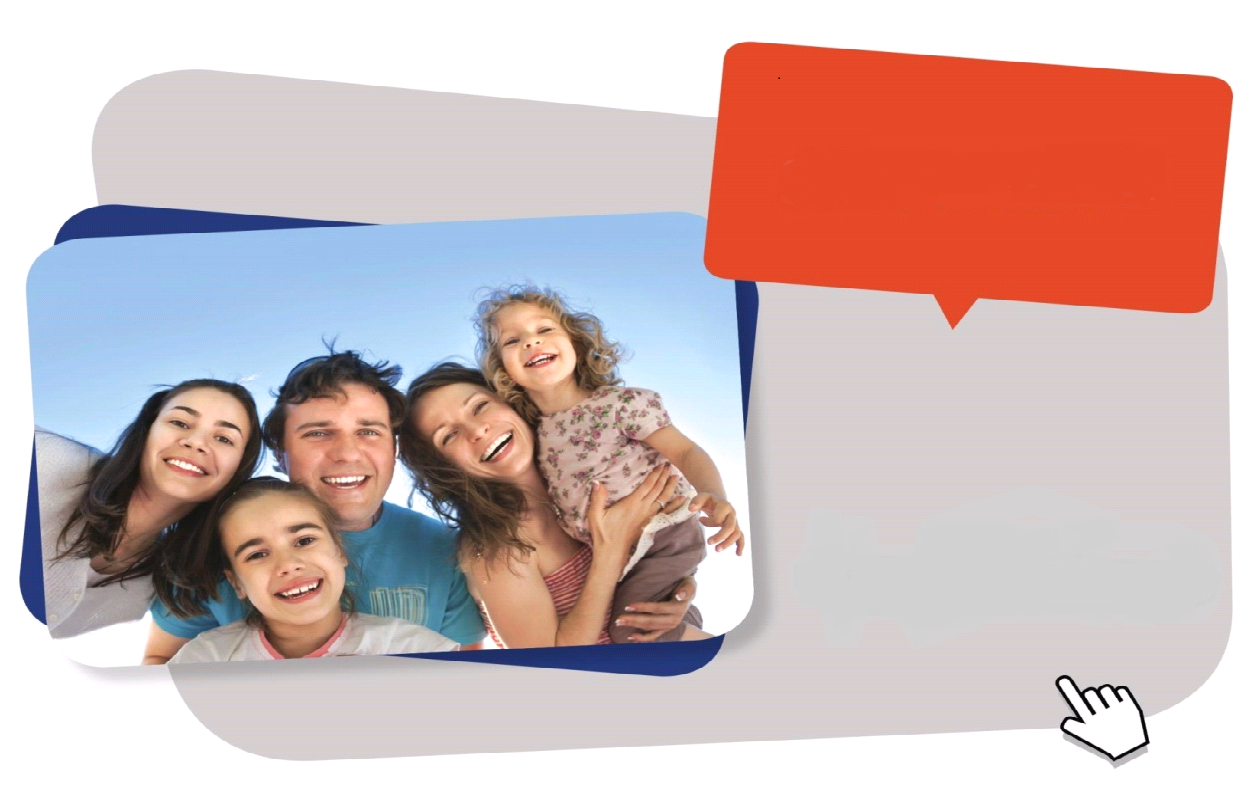 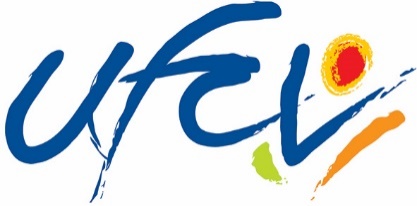 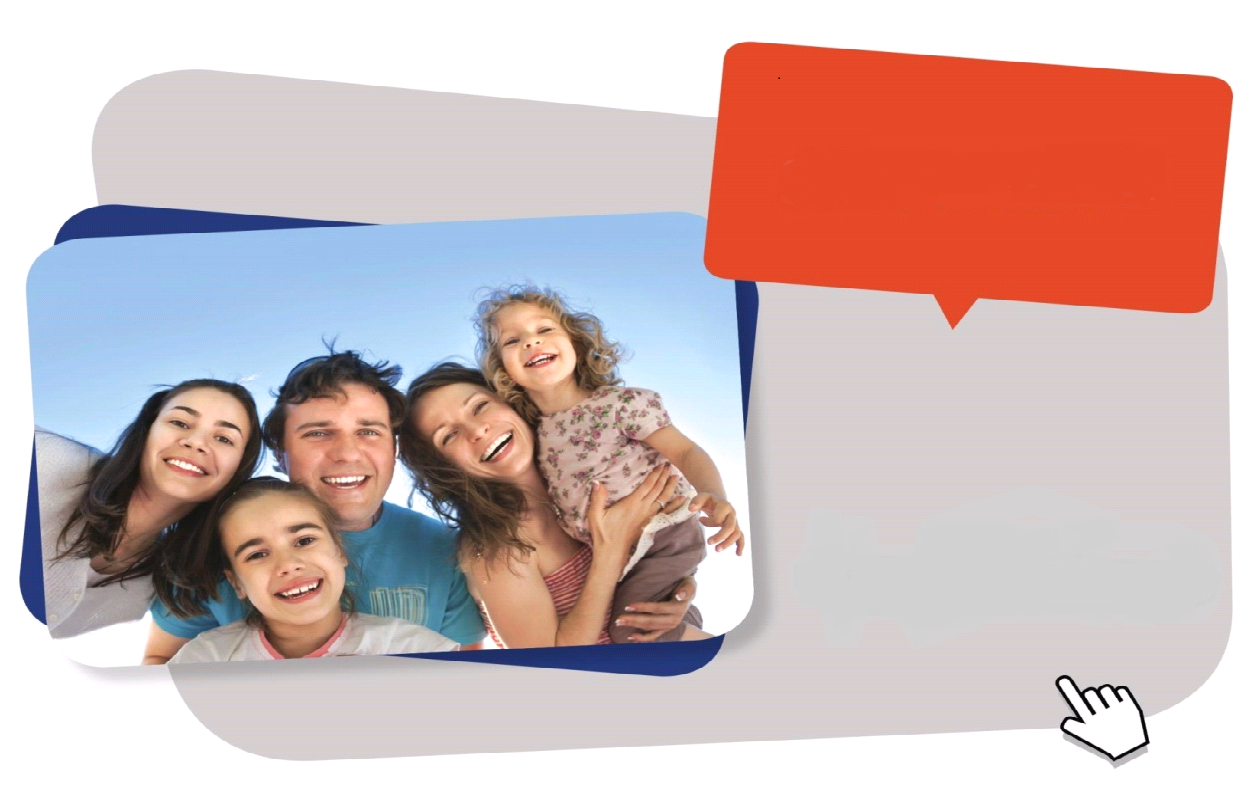 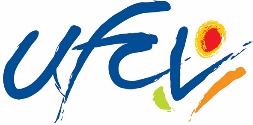 RenseignementsAdresse du mini-site	Points à rajouter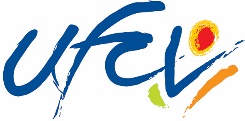 TARIFS ENFANTS DE LA COMMUNEMarsadairesMercredisVacances scolairesTarification pour les enfants relevant d’un PAI et fournissant leur repasUne diminution de 1.10 € sera appliquée sur les ½ journées repas ou journées repas.Absences non justifiées seront facturées selon les conditions indiquées dans le règlement intérieur du Centre 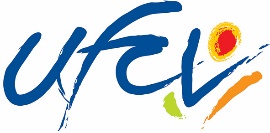 TARIFS ENFANTS HORS COMMUNEMercredisVacances scolairesTarification pour les enfants relevant d’un PAI et fournissant leur repasUne diminution de 1.10 € sera appliquée sur les ½ journées repas ou journées repas.Absences non justifiées seront facturées selon les conditions indiquées dans le règlement intérieur du Centre QF <550QF de 551 à 850QF de851 à 1300QF de1301 à 1700QF>1700½ journée sans repas4 €5 €6.50 €8 €10 €½ journée avec repas6.50 €8 €10 €12 €14 €Journée  repas8 €10 €12.50 €15.50 €18 €QF <550QF de 551 à 850QF de851 à 1300QF de1301 à 1700QF>1700Journée repas8 €10 €12 €15 €18 €Forfait 5 jours35 €45 €57 €72 €87 €Forfait fratrie (par enfant/ par semaine)32 €42 €55 €70 €85 €QF <550QF de 551 à 850QF de851 à 1300QF de1301 à 1700QF>1700½ journée sans repas6 €7 €8.50 €10 €12 €½ journée avec repas8.50 €10 €12 €14 €16 €Journée  repas10 €12 €14.50 €17.50 €20 €QF <550QF de 551 à 850QF de851 à 1300QF de1301 à 1700QF>1700Journée repas10 €12 €14 €17 €20 €Forfait 5 jours42 €57 €67 €82 €95 €Forfait fratrie (par enfant/ par semaine)40 €55 €65 €80 €90 €